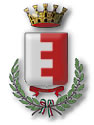 COMUNE DI FANOSETTORE 4^ URBANISTICA		U.O. Pianificazione Urbanistica/ TerritorialeAl Signor Sindacodel Comune di FanoAVVISO PUBBLICO PER MANIFESTAZIONI DI INTERESSE AI SENSI DELL’ART. 19 DEL DLGS 50/2016 “CONTRATTI DI SPONSORIZZAZIONE” ALL’INTERNO DELL’ DELL’AMBITO D’INTERVENTO “VALLATO – SAN LAZZARO” INDIVIDUATO CON LA PARTECIPAZIONE AL “PROGRAMMA INNOVATIVO NAZIONALE PER LA QUALITÀ DELL’ABITARE (PINQuA)” DI CUI AI COMMI 437 E SEGUENTI DELLA LEGGE N. 160 DEL 27/12/2019 E DECRETO INTERMINISTERIALE N. 395 DEL 16/09/2020ALLEGATO 1 – Domanda di PartecipazioneSEZIONE 1- Dati anagrafici e richiesta di partecipazione (DPR 28.12.2000, n. 445)Il/la sottoscritto/a	nato/aa	il	residente a	PROV	CAP	Via	n°	in qualità dinatura giuridica	con sede legale in	PROV	CAP	Via	n°	C. fiscale Partita IVATelefono	email		PEC		manifesta il proprio interesse a realizzare ai sensi dell’art. 19 del DLgs 50/2016 una piantumazione di circa 5000 esemplari indicativamente disposti così come indicato nella rappresentazione schematica dell’allegato A all’interno dell’area del Parco Urbano;invia una proposta progettuale secondo quanto riportato nel succitato avviso, come meglio descritto nelle sezioni che seguono.SEZIONE     2Descrizione dell’intervento proposto e delle essenze da impiantare corredata da eventuali elaborati grafici (Max 8.000 caratteri)(E’ possibile allegare la descrizione dell’intervento proposto)SEZIONE 3Il valore della sponsorizzazione oggetto del presente contratto è determinato nella somma complessiva di euro [_____] oltre IVA, pari a un totale di euro [_____] IVA inclusa (max 2000caratteri)Luogo e data	firma